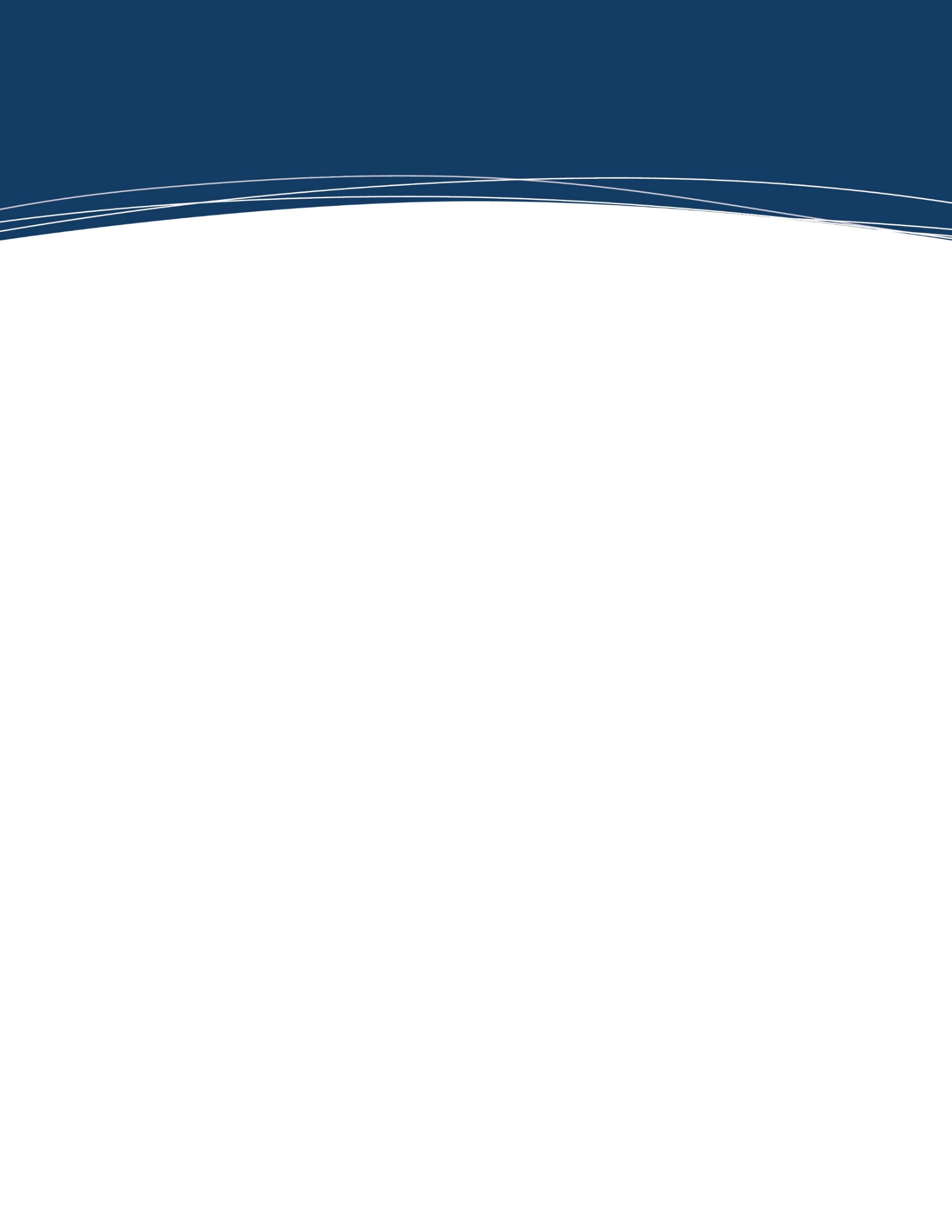 Hennepin County Elections Social Media Toolkit 2024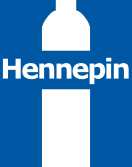 Elections TimelinePresidential nomination primaryJanuary 19: Absentee voting begins for presidential nomination primaryFebruary 13: Presidential nomination primary deadline to pre-register to vote March 4: In-person absentee voting closes at 5 p.m.March 5: Presidential nomination primary day (polls open 7 a.m. to 8 p.m.) State primaryJune 28: Absentee voting begins for State PrimaryJuly 23: Primary deadline to pre-register to vote August 12: In-person absentee voting closes at 5 p.m.August 13: Primary Election Day (polls open 7 a.m. to 8 p.m.) State general electionSeptember 20: Absentee voting begins for the general election October 15: General election deadline to pre-register to vote November 4: In-person absentee voting closes at 5 p.m.November 5: General Election Day (polls open 7 a.m. to 8 p.m.) Voting absenteeApply for an absentee ballotAbsentee voting begins September 20, leading up to the general election on November 5. Make sure you’re prepared! Complete an absentee ballot application online at mnvotes.gov/absentee General Absentee messagesAbsentee voting begins September 20Absentee voting for the general election starts on September 20! Vote early by mail or early in-person. mnvotes.gov/absentee Track your absentee ballotDid you know you can track your mailed absentee ballot? Check to see if your ballot has been received: https://mnvotes.sos.state.mn.us/AbsenteeBallotStatus.aspx  Request an absentee ballotThere’s still time to request your absentee ballot for the general election on November 5. Absentee voting and other ways to vote mnvotes.gov/absenteeVote early in personThere’s still time to vote early in-personThere’s still time to vote early in-person at your city’s election office. Find your local election office https://www.hennepin.us/residents/elections/absentee-voting   Too late to drop off absentee ballot?Your ballot needs to arrive by Election Day to be counted. Haven’t mailed it? Return your ballot in-person or drop-off: https://www.hennepin.us/residents/elections/absentee-voting   Register to Vote  Check your statusNeed to register to vote or check your status? Do it online now – it only takes a few minutes! https://mnvotes.sos.state.mn.us/VoterRegistration/VoterRegistrationMain.aspxPre-register to voteMake sure you pre-register to vote! The deadline to pre-register for the General Election is October 15.  http://mnvotes.gov/registerMissed the pre-registration deadline?Missed the pre-registration deadline for the November 5 general election? No worries, you can still register on Election Day at your polling place. Be sure to bring proper identification. https://www.sos.state.mn.us/elections-voting/register-to-vote/register-on-election-day/  Confirm your registration  Even if you’ve registered in the past, it’s good to confirm that your details are up to date. You can check your registration status at http://mnvotes.gov/registerNational Voter Registration Day (Sep. 17)   Today is National Voter Registration Day! Are you #VoteReady? Register or update your registration today. https://www.sos.state.mn.us/elections-voting/register-to-vote/ @natlvoterregday   Check out https://nationalvoterregistrationday.org/ for more resources, materials, and graphics. Prepare for Election DayImportant election datesAnother election season is here! Don't get caught off guard—here are some important 2024 election dates to know. https://www.hennepin.us/residents/elections/prepare-vote  Know what’s on your ballotBe prepared for the November 5 general election. Know what’s on your ballot: https://myballotmn.sos.state.mn.us/Prepare for Election DayBe prepared to vote on Election Day, November 5. Find your polling place, sample ballot, and what you need to register at https://www.sos.state.mn.us/elections-voting/Find your polling placeFind your polling place for the November 5 general election: https://pollfinder.sos.state.mn.us/     Register to vote on Election DayNot registered to vote? You can register on Election Day by bringing proper identification or having a registered voter in your precinct vouch for you. https://www.sos.state.mn.us/elections-voting/register-to-vote/register-on-election-day/  